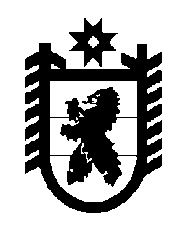 Российская Федерация Республика Карелия    УКАЗГЛАВЫ РЕСПУБЛИКИ КАРЕЛИЯО награждении государственными наградами Республики КарелияЗа заслуги перед республикой и многолетний добросовестный труд наградить ПОЧЕТНОЙ ГРАМОТОЙ РЕСПУБЛИКИ КАРЕЛИЯДРОЗДОВА Виктора Владимировича – первого заместителя Министра строительства, жилищно-коммунального хозяйства и энергетики Республики Карелия.  Глава Республики  Карелия                                                                       А.П. Худилайненг. Петрозаводск18 декабря 2015 года№ 127